№ п/пНаименование товараЕд. изм.Кол-воТехнические, функциональные характеристикиТехнические, функциональные характеристикиТехнические, функциональные характеристики№ п/пНаименование товараЕд. изм.Кол-воПоказатель (наименование комплектующего, технического параметра и т.п.)Показатель (наименование комплектующего, технического параметра и т.п.)Описание, значение1.Детский игровой комплекс №10ИД-10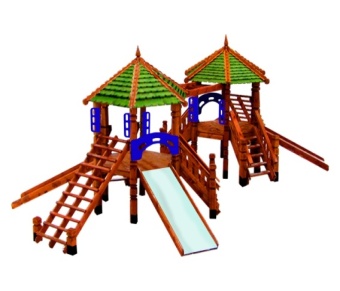 Шт. 11.Детский игровой комплекс №10ИД-10Шт. 1Высота (мм) Высота (мм) 32001.Детский игровой комплекс №10ИД-10Шт. 1Длина (мм)Длина (мм)110001.Детский игровой комплекс №10ИД-10Шт. 1Ширина (мм)Ширина (мм)60001.Детский игровой комплекс №10ИД-10Шт. 1Высота площадки (мм)Высота площадки (мм)9001.Детский игровой комплекс №10ИД-10Шт. 1Применяемые материалыПрименяемые материалыПрименяемые материалы1.Детский игровой комплекс №10ИД-10Шт. 1СтолбыСтолб комплекса в кол-ве 24 шт. Столб изготовлен из  бруса сосновых пород естественной влажности 150*150мм. с геометрической резьбой по дереву. Нижняя часть столба покрыта битумной мастикой с последующим бетонированием.Столб комплекса в кол-ве 24 шт. Столб изготовлен из  бруса сосновых пород естественной влажности 150*150мм. с геометрической резьбой по дереву. Нижняя часть столба покрыта битумной мастикой с последующим бетонированием.1.Детский игровой комплекс №10ИД-10Шт. 1Пол шестигранныйПол в кол-ве 2 шт., выполнен из опорного бруса толщиной 40мм. и укрыт доской сосновых пород естественной влажности с покрытием антисептиком «Акватекс»Пол в кол-ве 2 шт., выполнен из опорного бруса толщиной 40мм. и укрыт доской сосновых пород естественной влажности с покрытием антисептиком «Акватекс»1.Детский игровой комплекс №10ИД-10Шт. 1Рукалаз В кол-ве 1шт., выполнен  из доски  древесины сосновых пород естественной влажности  и  деревянных круглых  перекладин диаметром 40-45мм.В кол-ве 1шт., выполнен  из доски  древесины сосновых пород естественной влажности  и  деревянных круглых  перекладин диаметром 40-45мм.1.Детский игровой комплекс №10ИД-10Шт. 1Горка скат Н-900мм.В кол-ве 4шт.,  изготовлена в виде цельной конструкции. Выполнена из цельного деревянного каркаса и укрыт цельным листом из нержавеющей стали.В кол-ве 4шт.,  изготовлена в виде цельной конструкции. Выполнена из цельного деревянного каркаса и укрыт цельным листом из нержавеющей стали.1.Детский игровой комплекс №10ИД-10Шт. 1Крыша шестискатная   В  кол-ве 2 шт., выполнена из доски сосновых пород естественной влажности и  шести листов ОСБ с покрытием гибкой черепицей «Шинглас»В  кол-ве 2 шт., выполнена из доски сосновых пород естественной влажности и  шести листов ОСБ с покрытием гибкой черепицей «Шинглас»1.Детский игровой комплекс №10ИД-10Шт. 1Лаз  в виде наклонной лестницы В кол-ве 2шт. Лаз изготовлен из каркаса и укрывной доски. Каркас изготовлен из доски толщенной 40мм.  На каркасе установлены деревянные перекладины толщенной 40мм.В кол-ве 2шт. Лаз изготовлен из каркаса и укрывной доски. Каркас изготовлен из доски толщенной 40мм.  На каркасе установлены деревянные перекладины толщенной 40мм.1.Детский игровой комплекс №10ИД-10Шт. 1Декоративные накладкиВ  кол-ве 10шт., выполнены из влагостойкой фанеры 12-15мм. с покраской полиуретановой краской В  кол-ве 10шт., выполнены из влагостойкой фанеры 12-15мм. с покраской полиуретановой краской 1.Детский игровой комплекс №10ИД-10Шт. 1Лестница с перилами Н-900мм.В  кол-ве 4шт, выполнена из доски сосновых пород естественной влажности. с покрытием антисептиком "Акватекс"В  кол-ве 4шт, выполнена из доски сосновых пород естественной влажности. с покрытием антисептиком "Акватекс"1.Детский игровой комплекс №10ИД-10Шт. 1Перекладина металлическаяВ ко-ве 4шт., выполнена из металлической трубы с покраской термопластичной порошковой краскойВ ко-ве 4шт., выполнена из металлической трубы с покраской термопластичной порошковой краской1.Детский игровой комплекс №10ИД-10Шт. 1МатериалыДеревянный брус и доска сосновых парод естественной влажности тщательно отшлифованы  со всех сторон и покрашен в заводских условиях антисептиком "Акватекс"., влагостойкая фанера покрыта полиуретановой краской, металл покрыт термопластичной порошковой краской,  гибкая черепица "Шинглас", саморезы по дереву.ГОСТ Р 52169-2012, ГОСТ Р 52168-2012Деревянный брус и доска сосновых парод естественной влажности тщательно отшлифованы  со всех сторон и покрашен в заводских условиях антисептиком "Акватекс"., влагостойкая фанера покрыта полиуретановой краской, металл покрыт термопластичной порошковой краской,  гибкая черепица "Шинглас", саморезы по дереву.ГОСТ Р 52169-2012, ГОСТ Р 52168-2012